ChileChileChileChileJuly 2026July 2026July 2026July 2026MondayTuesdayWednesdayThursdayFridaySaturdaySunday12345678910111213141516171819Our Lady of Mount Carmel202122232425262728293031NOTES: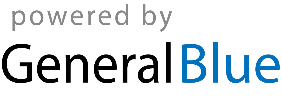 